Об утверждении административного регламента по предоставлению муниципальной услуги "Выдача молодым семьям, признанным нуждающимся в улучшении жилищных условий, свидетельства о праве на получение социальной выплаты на приобретение (строительство) жильяВ соответствии с федеральными законами от 6 октября 2003 г. № 131-ФЗ "Об общих принципах организации местного самоуправления в Российской Федерации", от 27 июля 2010 г. № 210-ФЗ "Об организации предоставления государственных и муниципальных услуг", Жилищным кодексом Российской Федерации, Уставом Моргаушского муниципального округа и в целях повышения качества предоставления и доступности муниципальной услуги администрация Моргаушского муниципального округа постановляет: 1. Утвердить прилагаемый административный регламент администрации Моргаушского муниципального округа Чувашской Республики по предоставлению муниципальной услуги "Выдача молодым семьям, признанным нуждающимся в улучшении жилищных условий, свидетельства о праве на получение социальных выплат на приобретение (строительство) жилья".2. Контроль за выполнением настоящего постановления возложить на начальника отдела строительства, дорожного хозяйства и ЖКХ.3. Настоящее постановление вступает в силу после его официального опубликования.Сандимирова О.В.Сергеева И.С.62-3-02Утвержденпостановлением администрацииМоргаушского муниципального округаот __________ №_____      АДМИНИСТРАТИВНЫЙ РЕГЛАМЕНТАДМИНИСТРАЦИИ МОРГАУШСКОГО МУНИЦИПАЛЬНОГО ОКРУГАПО ПРЕДОСТАВЛЕНИЮ МУНИЦИПАЛЬНОЙ УСЛУГИ"ВЫДАЧА МОЛОДЫМ СЕМЬЯМ, ПРИЗНАННЫМ НУЖДАЮЩИМСЯ В УЛУЧШЕНИИ ЖИЛИЩНЫХ УСЛОВИЙ, СВИДЕТЕЛЬСТВА О ПРАВЕ НА ПОЛУЧЕНИЕ СОЦИАЛЬНЫХ ВЫПЛАТ НА ПРИОБРЕТЕНИЕ (СТРОИТЕЛЬСТВО) ЖИЛЬЯ"I. Общие положения1.1. Предмет регулирования административного регламентаАдминистративный регламент администрации Моргаушского муниципального округа Чувашской Республики по предоставлению муниципальной услуги "Выдача молодым семьям, признанным нуждающимся в улучшении жилищных условий, свидетельства о праве на получение социальных выплат на приобретение (строительство) жилья" (далее - Административный регламент) устанавливает сроки и последовательность действий (административные процедуры) по предоставлению муниципальной услуги. Административный регламент разработан в целях повышения качества и доступности муниципальной услуги физическим лицам. Предметом регулирования Административного регламента являются отношения, возникающие при выдаче молодым семьям, признанным нуждающимся в улучшении жилищных условий, свидетельства о праве на получение социальных выплат на приобретение (строительство) жилья (далее - муниципальная услуга) в рамках основного мероприятия "Обеспечение жильем молодых семей" государственной программы Российской Федерации "Обеспечение доступным и комфортным жильем и коммунальными услугами граждан Российской Федерации" (далее - подпрограмма) (далее - муниципальная услуга).1.2. Круг заявителейПолучателем муниципальной услуги может быть молодая семья, в том числе молодая семья, имеющая одного ребенка и более, где один из супругов не является гражданином Российской Федерации, а также неполная молодая семья, состоящая из одного молодого родителя, являющегося гражданином Российской Федерации, и одного ребенка и более, соответствующие следующим требованиям:а) возраст каждого из супругов либо одного родителя в неполной семье на день принятия органом исполнительной власти Чувашской Республики решения о включении молодой семьи - участницы мероприятий ведомственной целевой программы в список претендентов на получение социальной выплаты в планируемом году не превышает 35 лет;б) молодая семья признана нуждающейся в жилом помещении в соответствии с пунктом 7 Правил предоставления молодым семьям социальных выплат на приобретение (строительство) жилья и их использования, утвержденных постановлением Правительства РФ от 17.12.2010 N 1050;в) наличие у семьи доходов, позволяющих получить кредит, либо иных денежных средств, достаточных для оплаты расчетной (средней) стоимости жилья в части, превышающей размер предоставляемой социальной выплаты.Право на улучшение жилищных условий с использованием социальной выплаты предоставляется молодой семье только 1 раз. Участие в подпрограмме является добровольным.Указанные в настоящем подразделе заявители в соответствии со статьей 15 Федерального закона от 27 июля 2010 г. № 210-ФЗ "Об организации предоставления государственных и муниципальных услуг" (далее - Федеральный закон № 210-ФЗ) и соглашением между Администрацией Моргаушского муниципального округа Чувашской Республики (далее также - Администрация) и многофункциональным центром предоставления государственных и муниципальных услуг (далее - соглашение) также могут обратиться в многофункциональный центр предоставления государственных и муниципальных услуг (далее - МФЦ) с запросом о предоставлении муниципальной услуги (далее также - запрос, заявление).1.3. Требования к порядку информирования о предоставлении муниципальной услугиМуниципальная услуга, а также результат, за предоставлением которого обратился заявитель (далее также - результат услуги), должны быть предоставлены заявителю в соответствии с вариантом предоставления муниципальной услуги (далее также - вариант).Вариант, в соответствии с которым заявителю будут предоставлены муниципальная услуга и результат услуги, определяется в соответствии с Административным регламентом, исходя из признаков заявителя и показателей таких признаков.II. Стандарт предоставления муниципальной услуги2.1. Наименование муниципальной услугиМуниципальная услуга: "Выдача молодым семьям, признанным нуждающимся в улучшении жилищных условий, свидетельства о праве на получение социальных выплат на приобретение (строительство) жилья".2.2. Наименование органа, предоставляющего муниципальную услугуМуниципальная услуга предоставляется администрацией Моргаушского муниципального округа Чувашской Республики и осуществляется через отдел строительства, дорожного хозяйства и ЖКХ администрации Моргаушского муниципального округа Чувашской Республики (далее - Отдел).Прием, регистрация заявления и выдача документов осуществляется администрацией Моргаушского муниципального округа Чувашской Республики и МФЦ.2.3. Результат предоставления муниципальной услугиКонечным результатом предоставления муниципальной услуги является:- в случае принятия решения о выдаче молодым семьям, признанным нуждающимся в улучшении жилищных условий, свидетельства о праве на получение социальных выплат на приобретение (строительство) жилья (далее - Свидетельства) - перечисление бюджетных средств с банковского счета молодой семьи из уполномоченного банка продавцу жилого помещения;- в случае принятия решения об отказе в выдаче Свидетельства - письменное уведомление администрации Моргаушского муниципального округа Чувашской Республики об отказе в выдаче Свидетельства.В случае подачи запроса о получении муниципальной услуги посредством Единого портала государственных и муниципальных услуг результат предоставления муниципальной услуги направляется заявителю в личный кабинет на Едином портале государственных и муниципальных услуг в форме электронного документа, подписанного усиленной квалифицированной электронной подписью уполномоченного должностного лица.2.4. Сроки предоставления муниципальной услугиВ течение 1 месяца после получения уведомления о лимитах бюджетных ассигнований из Министерства строительства, архитектуры и жилищно-коммунального хозяйства Чувашской Республики (далее - Минстрой Чувашии), предназначенных для предоставления социальных выплат, специалист Отдела производит оформление и выдачу их молодым семьям - претендентам на получение социальных выплат в соответствии со списком молодых семей - претендентов на получение социальных выплат, утвержденным Минстроем Чувашии.2.5. Правовые основания для предоставления муниципальной услугиПеречень нормативных правовых актов, регулирующих предоставление муниципальной услуги (с указанием их реквизитов и источников официального опубликования), а также информация о порядке досудебного (внесудебного) обжалования решений и действий (бездействия) Администрации, его должностных лиц, работников размещаются на официальном сайте Администрации в информационно-телекоммуникационной сети "Интернет", на Едином портале государственных и муниципальных услуг.2.6. Исчерпывающий перечень документов, необходимых для предоставления муниципальной услугиПеречень документов, которые являются необходимыми и обязательными для предоставления муниципальной услуги:2.6.1. Для участия в подпрограмме в целях использования социальной выплаты в соответствии с подпунктами "а" - "д" и "ж" и "з" Правил предоставления молодым семьям социальных выплат на приобретение (строительство) жилья и их использования, утвержденных постановлением Правительства Российской Федерации от 17 декабря 2010 г. № 1050, молодая семья подает в Отдел или МФЦ по месту жительства заявление по форме согласно приложению № 1 к настоящему Административному регламенту (при личном обращении в орган местного самоуправления по месту жительства). К заявлению прилагаются следующие документы:а) заявление по форме согласно приложению;б) копии документов, удостоверяющих личность каждого члена семьи;в) копии свидетельства о заключении брака, выданного компетентными органами иностранного государства, и его нотариально удостоверенного перевода на русский язык (при наличии данного факта);г) документ, подтверждающий признание молодой семьи нуждающейся в жилых помещениях;д) документы, подтверждающие признание молодой семьи имеющей доходы, позволяющие получить кредит, либо иные денежные средства для оплаты расчетной (средней) стоимости жилья в части, превышающей размер предоставляемой социальной выплаты;е) копию документа, подтверждающего регистрацию в системе индивидуального (персонифицированного) учета каждого члена семьи.2.6.2. Для участия в подпрограмме в целях использования социальной выплаты в соответствии с подпунктом "е" и "и" Правил предоставления молодым семьям социальных выплат на приобретение (строительство) жилья и их использования, утвержденных постановлением Правительства Российской Федерации от 17 декабря 2010 г. № 1050 молодая семья подает в Отдел или МФЦ по месту жительства заявление по форме согласно приложению № 1 к настоящему Административному регламенту (при личном обращении в орган местного самоуправления по месту жительства). К заявлению прилагаются следующие документы:а) заявление по форме согласно приложению;б) копии документов, удостоверяющих личность каждого члена семьи;в) копии свидетельства о заключении брака, выданного компетентными органами иностранного государства, и его нотариально удостоверенного перевода на русский язык (при наличии данного факта);г) выписку (выписки) из Единого государственного реестра недвижимости о правах на жилое помещение (жилой дом), приобретенное (построенное) с использованием средств жилищного кредита, либо при незавершенном строительстве жилого дома договор строительного подряда или иные документы, подтверждающие расходы по строительству жилого дома (далее - документы на строительство), - в случае использования социальной выплаты в соответствии с подпунктом "е" Правил предоставления молодым семьям социальных выплат на приобретение (строительство) жилья и их использования, утвержденных постановлением Правительства Российской Федерации от 17 декабря 2010 г. N 1050;д) копию договора участия в долевом строительстве (договора уступки прав требований по договору участия в долевом строительстве) - в случае использования социальной выплаты в соответствии с подпунктом "и" Правил предоставления молодым семьям социальных выплат на приобретение (строительство) жилья и их использования, утвержденных постановлением Правительства Российской Федерации от 17 декабря 2010 г. N 1050;е) копию договора жилищного кредита;ж) копию договора кредита (займа) на погашение ранее предоставленного жилищного кредита - в случае использования социальной выплаты для погашения суммы основного долга (части суммы основного долга) и уплаты процентов по кредиту (займу) на погашение ранее предоставленного жилищного кредита;з) документ, подтверждающий признание молодой семьи нуждающейся в жилом помещении в соответствии с подпунктом "б" пункта 1.2 настоящего Административного регламента на день заключения договора жилищного кредита;и) справка кредитора (заимодавца) об оставшейся части суммы основного долга по жилищному кредиту или кредиту (займу) на погашение ранее предоставленного жилищного кредита, для погашения которого используется социальная выплата, и сумме задолженности по выплате процентов за пользование соответствующим кредитом;к) копия документа, подтверждающего регистрацию в системе индивидуального (персонифицированного) учета каждого члена семьи.2.6.3. Обработка персональных данных по согласию граждан и членов их семей осуществляется в соответствии с Федеральным законом от 27 июля 2006 года N 152-ФЗ "О персональных данных" и другими нормативными правовыми актами Российской Федерации, определяющими случаи и особенности обработки персональных данных.2.6.4. Исчерпывающий перечень документов и сведений, необходимых в соответствии с нормативными правовыми актами для предоставления муниципальной услуги, которые находятся в распоряжении государственных органов, органов местного самоуправления и иных органов, участвующих в предоставлении государственных или муниципальных услуг.Специалист Отдела в порядке межведомственного информационного взаимодействия запрашивает следующие документы:выписки из Единого государственного реестра недвижимости о правах на объекты недвижимости, принадлежащие на праве собственности заявителю и членам его семьи;сведения из Единого государственного реестра записей актов гражданского состояния о государственной регистрации рождения несовершеннолетних членов семьи заявителя (при наличии);сведения из Единого государственного реестра записей актов гражданского состояния о государственной регистрации заключения (расторжения) брака (при наличии).Документы, запрашиваемые в порядке межведомственного информационного взаимодействия, орган местного самоуправления запрашивает в течение двух рабочих дней со дня подачи гражданином или его представителем заявления.Копии документов, представляемых гражданами, заверяются специалистом Уполномоченного органа при сличении их с оригиналом или могут быть удостоверены в установленном порядке.2.7. Исчерпывающий перечень оснований для отказа в приеме документов, необходимых для предоставления муниципальной услугиОснованиями для отказа в приеме документов, необходимых для предоставления государственной услуги, являются:несоответствие заявления отсутствие данных, предусмотренных заявлением утрата документами, необходимыми для предоставления муниципальной услуги, юридической силы;несоответствие документов, представленных в электронной форме, оригиналам документов по содержанию, а также представление документов, непригодных для передачи по информационно-телекоммуникационным сетям или обработки в информационных системах;наличие в представленных документах подчисток и исправлений текста, не заверенных в порядке, установленном законодательством Российской Федерации;наличие в представленных документах повреждений, которые не позволяют в полном объеме использовать информацию и сведения, содержащиеся в документах, для предоставления государственной услуги;подача запроса о предоставлении муниципальной услуги и документов, необходимых для предоставления государственной услуги, в форме электронных документов с нарушением требований законодательства Российской Федерации;неполное заполнение полей в форме заявления, в том числе в интерактивной форме заявления, на Едином портале государственных и муниципальных услуг;несоблюдение установленных Федеральным законом от 6 апреля 2011 г. № 63-ФЗ "Об электронной подписи" условий признания действительности электронной подписи.2.8. Исчерпывающий перечень оснований для приостановления предоставления муниципальной услуги или отказа в предоставлении муниципальной услуги2.8.1 Основания для приостановления предоставления муниципальной услуги отсутствуют.2.8.2 Основания для отказа в предоставлении муниципальной услуги:а) несоответствие молодой семьи требованиям, предусмотренным п. 1.2 настоящего административного регламента;б) непредставление или представление не в полном объеме документов, предусмотренных в п. 2.6 регламента;в) недостоверность сведений, содержащихся в представленных документах;г) ранее реализованное право на улучшение жилищных условий с использованием социальной выплаты или иной формы государственной поддержки за счет средств федерального бюджета, за исключением средств (части средств) материнского (семейного) капитала.2.9. Порядок, размер и основания взимания платы за предоставление муниципальной услугиМуниципальная услуга предоставляется на безвозмездной основе.2.10. Максимальный срок ожидания в очереди при подаче заявителем запроса о предоставлении муниципальной услуги и при получении результата предоставления муниципальной услугиВремя ожидания в очереди заявителя при подаче запроса о предоставлении государственной услуги и при получении результата предоставления государственной услуги не должно превышать 15 минут на одного заявителя.2.11. Срок регистрации запроса заявителя о предоставлении муниципальной услугиЗапросы, полученные как при личном обращении заявителя, так и в электронной форме регистрируются в день поступления в установленном порядке.Регистрация обращения является основанием для начала действий по предоставлению муниципальной услуги.Регистрация запроса заявителя о предоставлении муниципальной услуги, направленного заявителем в форме электронного документа, с использованием федеральной государственной информационной системы "Единый портал государственных и муниципальных услуг (функций)" осуществляется в день их поступления в Отдел либо на следующий день, в случае поступления запроса заявителя о предоставлении муниципальной услуги по окончании рабочего времени Отдела. В случае поступления запроса заявителя о предоставлении муниципальной услуги в выходные или нерабочие праздничные дни их регистрация осуществляется в рабочий день, следующий за выходным (нерабочим или праздничным) днем.Заявление на предоставление муниципальной услуги, поступившие через МФЗ регистрируется в автоматизированной системе многофункционального центра предоставления государственных и муниципальных услуг (далее - АИС МФЦ) с присвоением статуса "зарегистрировано" в течение 1 рабочего дня с даты поступления.2.12. Требования к помещениям предоставления муниципальной услугиВ помещении, в котором предоставляется муниципальная услуга, создаются условия для беспрепятственного доступа в него инвалидов в соответствии с законодательством Российской Федерации о социальной защите инвалидов. В местах предоставления муниципальной услуги предусматривается оборудование посадочных мест, создание условий для обслуживания маломобильных групп населения, в том числе оборудование пандусов, наличие удобной офисной мебели.Помещения для предоставления муниципальной услуги снабжаются соответствующими табличками с указанием номера кабинета, названия соответствующего структурного подразделения, фамилий, имен, отчеств, должностей специалистов, предоставляющих муниципальную услугу. Каждое помещение для предоставления муниципальной услуги оснащается телефоном, компьютером и принтером.Для ожидания приема гражданам отводятся места, оборудованные стульями, столами (стойками), письменными принадлежностями для возможности оформления документов.Специалист, предоставляющий муниципальную услугу, обязан предложить заявителю воспользоваться стулом, находящимся рядом с рабочим местом данного специалиста.Визуальная, текстовая информация о порядке предоставления муниципальной услуги размещается на информационном стенде структурного подразделения, на официальном сайте органа местного самоуправления, на Едином портале государственных и муниципальных услуг, в Единой информационной системе жилищного строительства, в государственной информационной системе обеспечения градостроительной деятельности.Оформление визуальной, текстовой информации о порядке предоставления муниципальной услуги должно соответствовать оптимальному зрительному восприятию этой информации. Информационные стенды оборудуются в доступном для заявителей помещении администрации Моргаушского муниципального округа Чувашской Республики.2.13. Показатели доступности и качества муниципальной услугиПоказателями доступности муниципальной услуги являются:обеспечение информирования о работе Отдела и предоставляемой муниципальной услуге (размещение информации на Едином портале государственных и муниципальных услуг);ясность и качество информации, объясняющей порядок и условия предоставления муниципальной услуги (включая необходимые документы), информация о правах заявителя;условия доступа к территории, зданию администрации Моргаушского муниципального округа Чувашской Республики (территориальная доступность, обеспечение пешеходной доступности (не более 10 минут пешком) от остановок общественного транспорта к зданию администрации, наличие необходимого количества парковочных мест);обеспечение свободного доступа в здание администрации Моргаушского муниципального округа Чувашской Республики;организация предоставления муниципальной услуги через МФЦ.Показателями качества муниципальной услуги являются:комфортность ожидания и получения муниципальной услуги (оснащенные места ожидания, соответствие помещений санитарно-гигиеническим требованиям (освещенность, просторность, отопление и чистота воздуха), эстетическое оформление помещений);компетентность специалистов, предоставляющих муниципальную услугу, в вопросах предоставления муниципальной услуги;культура обслуживания (вежливость, тактичность, внимательность и готовность оказать эффективную помощь заявителю при возникновении трудностей);строгое соблюдение стандарта и порядка предоставления муниципальной услуги;эффективность и своевременность рассмотрения поступивших обращений по вопросам предоставления муниципальной услуги;отсутствие жалоб.2.14. Иные требования к предоставлению муниципальной услуги, в том числе учитывающие особенности предоставления муниципальной услуги в МФЦ и особенности предоставления государственной услуги в электронной форме2.14.1. При предоставлении муниципальной услуги оказание иных услуг, необходимых и обязательных для предоставления муниципальной услуги, а также участие иных организаций в предоставлении муниципальной услуги не предусмотрено.2.14.2. Предоставление муниципальной услуги в электронной форме осуществляется с использованием Единого портала государственных и муниципальных услуг.III. Состав, последовательностьи сроки выполнения административных процедур3.1. Перечень вариантов предоставления муниципальных услуг1) принятие решения о выдаче молодым семьям, признанным нуждающимся в улучшении жилищных условий, свидетельства о праве на получение социальных выплат на приобретение (строительство) жилья (далее - Свидетельства) - перечисление бюджетных средств с банковского счета молодой семьи из уполномоченного банка продавцу жилого помещения;2) предоставление дополнительной социальной выплаты при рождении (усыновлении) ребенка;3) принятие решения об отказе в выдаче Свидетельства - письменное уведомление администрации Моргаушского муниципального округа Чувашской Республики об отказе в выдаче Свидетельства.3.1.1 Профилирование заявителяВариант предоставления муниципальной услуги определяется путем анкетирования в Отделе, посредством Единого портала государственных и муниципальных услуг, в МФЦ.На основании ответов заявителя на вопросы анкетирования определяется вариант предоставления муниципальной услуги.Перечень признаков заявителей, уполномоченных лиц (законных представителей) приведен в приложении № 4 к Административному регламенту.3.2. Принятие решения о выдаче молодым семьям, признанным нуждающимся в улучшении жилищных условий, свидетельства о праве на получение социальных выплат на приобретение (строительство) жилья (далее - Свидетельства) - перечисление бюджетных средств с банковского счета молодой семьи из уполномоченного банка продавцу жилого помещения.3.2.1. Для предоставления муниципальной услуги осуществляются следующиеадминистративные процедуры:- первичный прием заявления и документов от молодых семей;- рассмотрение принятых документов;- формирование и направление межведомственных запросов;- принятие решения о предоставлении муниципальной услуги и направление заявителю результатов рассмотрения документов;- формирование списка молодых семей;- предоставление молодыми семьями заявления и документов о выдаче Свидетельства;- выдача Свидетельства.3.2.2. Первичный прием заявления и документов от молодых семейОснованием для начала административной процедуры является обращение заявителя с заявлением и представление документов, указанных в пункте 2.6 настоящего Административного регламента.Специалист Отдела, ответственный за прием документов:при личном обращении заявителя устанавливает личность заявителя, в том числе проверяет документ, удостоверяющий личность заявителя, либо полномочия представителя;проводит первичную проверку представленных документов на предмет соответствия их установленным законодательством требованиям, а именно:а) наличие документов, указанных в пункте 2.6 настоящего Административного регламента;б) правильность заполнения заявления проверяя соблюдение следующих требований:- тексты документов написаны разборчиво;- фамилия, имя и отчество указаны полностью и соответствуют паспортным данным;- документы не исполнены карандашом;- документы не имеют серьезных повреждений, наличие которых не позволяет однозначно истолковать их содержание.Установление личности заявителя может осуществляться в ходе личного приема посредством предъявления паспорта гражданина Российской Федерации либо иного документа, удостоверяющего личность, в соответствии с законодательством Российской Федерации или посредством идентификации и аутентификации с использованием информационных технологий, предусмотренных частью 18 статьи 14.1 Федерального закона от 27 июля 2006 года № 149-ФЗ "Об информации, информационных технологиях и о защите информации. В случае представления документов представителем заявителя уполномоченному лицу необходимо представить документ, удостоверяющий личность, и документ, подтверждающий полномочия представителя.Сверяет копии представленных документов с подлинниками и выполняет на них надпись об их соответствии оригиналом, заверяет своей подписью, при этом подлинные экземпляры документов возвращает заявителю.При отсутствии у заявителя заполненного заявления или неправильном его оформлении, оказывает помощь в написании заявления.3.2.3. Формирование и направление запросов в органы (организации), участвующие в предоставлении муниципальной услугиОснованием для осуществления административной процедуры, связанной с формированием и направлением межведомственных запросов в органы (организации), участвующие в предоставлении муниципальной услуги, является установление в рамках осуществления административной процедуры, связанной с приемом заявления и документов, необходимых для предоставления муниципальной услуги и представляемых заявителем, необходимости обращения в государственные органы, органы местного самоуправления и подведомственные государственным органам или органам местного самоуправления организации, в распоряжении которых находятся документы в соответствии с нормативными правовыми актами Российской Федерации, нормативными правовыми актами субъектов Российской Федерации, муниципальными правовыми актами, с целью получения сведений, необходимых для предоставления муниципальной услуги.3.2.4. Специалист Отдела в течение 2 рабочих дней со дня приема и регистрации заявления и документов, необходимых для предоставления муниципальной услуги, готовит и направляет межведомственный запрос в адрес государственного органа, территориального органа местного самоуправления и подведомственные государственным органам или органам местного самоуправления организации, в распоряжении которых находятся указанные документы.3.2.5. Межведомственный запрос Отдела о представлении документов (их копии или сведения, содержащиеся в них), необходимых для предоставления муниципальной услуги с использованием межведомственного информационного взаимодействия, должен содержать предусмотренный законодательством Российской Федерации идентификатор сведений о физическом лице (при наличии), если документы и информация запрашиваются в отношении физического лица, а также указание на базовый государственный информационный ресурс, в целях ведения которого запрашиваются документы и информация, или в случае если такие документы и информация не были представлены заявителем, следующие сведения, если дополнительные сведения не установлены законодательным актом Российской Федерации:наименование органа, направляющего межведомственный запрос;наименование органа, в адрес которого направляется межведомственный запрос;наименование муниципальной услуги, для предоставления которой необходимо представление документа и (или) информации, а также, если имеется, номер (идентификатор) такой услуги в реестре муниципальных услуг;указание на положения нормативного правового акта, которыми установлено представление документа и (или) информации, необходимых для предоставления муниципальной услуги, и указание на реквизиты данного нормативного правового акта;сведения, необходимые для представления документа и (или) информации, установленные настоящим Административным регламентом, а также сведения, предусмотренные нормативными правовыми актами как необходимые для представления таких документа и (или) информации;контактная информация для направления ответа на межведомственный запрос;дата направления межведомственного запроса;фамилия, имя, отчество и должность лица, подготовившего и направившего межведомственный запрос, а также номер служебного телефона и (или) адрес электронной почты данного лица для связи;информация о факте получения согласия, предусмотренного частью 5 статьи 7 Федерального закона № 210-ФЗ (при направлении межведомственного запроса в случае, предусмотренном частью 5 статьи 7 Федерального закона № 210-ФЗ.Результатом административной процедуры является направление межведомственного запроса в соответствующий орган (организацию).3.2.6. Рассмотрение принятых документовОснованием для начала административной процедуры является принятое заявление в соответствии с приложение № 2 к Административному регламенту с прилагаемыми к нему документами согласно п.2.6., необходимыми для предоставления муниципальной услуги, и получение сведений, полученных по запросам, направленным в соответствии с подразделом 3.2.5 .Заявление и документы выносятся для рассмотрения на заседание жилищной комиссии при администрации Моргаушского муниципального округа Чувашской Республики (далее - жилищная комиссия) в срок не позднее 10 дней с даты предоставления заявления в Отдел.Члены комиссии знакомятся с документами заявителя и принимают решение о наличии или отсутствии оснований для включения в список участников молодых семей, изъявивших желание получить социальную выплату в планируемом году не позднее 10 дней с даты предоставления заявления в Отдел. Решение жилищной комиссии оформляется протоколом.3.2.7. Принятие решения о предоставлении муниципальной услуги и направление заявителю результатов рассмотрения документовВ течение 3 рабочих дней с даты подписания протокола специалист Отдела готовит проект распоряжения администрации Моргаушского муниципального округа о признании молодой семьи участницей основного мероприятия "Обеспечение жильем молодых семей" государственной программы Российской Федерации "Обеспечение доступным и комфортным жильем и коммунальными услугами граждан Российской Федерации".Уведомление о включении в список на получение социальной выплаты направляется заявителю, либо вручается лично в течение пяти дней с даты подписания распоряжения администрации Моргаушского муниципального округа о признании молодой семьи участницей основного мероприятия "Обеспечение жильем молодых семей" государственной программы Российской Федерации "Обеспечение доступным и комфортным жильем и коммунальными услугами граждан Российской Федерации".В случае принятия решения об отказе во включении в список на получение социальной выплаты, заявителю направляется письменное уведомление с указанием оснований для отказа и возможностей их устранения, и ссылками на соответствующие нормативно-правовые акты в течение пяти дней с даты подписания протокола жилищной комиссией.Если заявление поступило через МФЦ, уведомление о принятом решении передается в МФЦ для последующей передачи заявителю в течение четырех рабочих дней с момента принятия решения о включении в список, либо отказе во включении в список.3.2.8. Выдача свидетельстваЗаполненные бланки Свидетельств подписываются главой Моргаушского муниципального округа и заверяются гербовой печатью. До выдачи молодой семье Свидетельство хранится в Отделе.Выдача Свидетельства фиксируется в журнале выдачи свидетельств в Отделе.Принятие решения об отказе в выдаче свидетельства принимается на основе следующих критериев:соответствие заявителя условиям, предусмотренным подразделом 1.2 раздела I Административного регламента;достоверность сведений, содержащихся в представленных гражданином документах;представление полного комплекта документов, указанных в пункте 2.6 раздела II Административного регламента.3.3. Предоставление дополнительной социальной выплаты при рождении (усыновлении) ребенка3.3.1. Молодой семье - участнице ведомственной целевой программы при рождении (усыновлении) одного ребенка предоставляется дополнительная социальная выплата в размере 5 процентов расчетной (средней) стоимости жилья для погашения части расходов, связанных с приобретением жилого помещения (созданием объекта индивидуального жилищного строительства).3.3.2. Право на дополнительную социальную выплату молодая семья имеет в случае, если ребенок родился (усыновлен) в период с даты выдачи свидетельства о праве на социальную выплату и до даты предоставления социальной выплаты участнику ведомственной целевой программы.3.3.3. Молодая семья представляет в Отдел следующие документы:- заявление на получение социальной выплаты в произвольной форме;- копию свидетельства о рождении ребенка либо копии документов, подтверждающих усыновление ребенка;- выписку из лицевого счета;- копии паспорта или иных документов, удостоверяющих личность, на каждого члена семьи.3.3.4. Администрация Моргаушского муниципального округа в 5-дневный срок проверяет представленные документы, принимает решение о предоставлении дополнительной социальной выплаты и производит расчет размера субсидии. После чего молодой семье выдается Свидетельство о праве на дополнительную социальную выплату в связи с рождением (усыновлением) ребенка.3.4. Исправление допущенных опечаток и ошибок в выданных в результате предоставления муниципальной услуги документах, выдача дубликата документа, выданного по результатам предоставления муниципальной услуги3.4.1. Максимальный срок предоставления муниципальной услуги в соответствии с вариантом составляет 5 рабочих дней со дня регистрации в Отделе заявления об исправлении опечаток и ошибок и необходимых документов.3.4.2. Результатом предоставления муниципальной услуги является исправление опечаток и (или) ошибок в выданном направлении.3.4.3. Основанием для отказа в предоставлении муниципальной услуги является непредставление (отсутствие) документов, свидетельствующих о наличии в выданном по результатам предоставления муниципальной услуги документе допущенных опечаток и ошибок и содержащих правильные данные, и (или) документа, выданного по результатам предоставления муниципальной услуги, в котором содержатся опечатки и (или) ошибки.3.4.4. Для получения муниципальной услуги заявитель представляет в отдел заявление об исправлении опечаток и ошибок в произвольной форме с приложением документов, свидетельствующих о наличии в выданном по результатам предоставления муниципальной услуги документе допущенных опечаток и ошибок и содержащих правильные данные, а также выданный по результатам предоставления муниципальной услуги документ, в котором содержатся опечатки и (или) ошибки.Исправленный документ оформляется в соответствии с реквизитами ранее выданного администрацией Моргаушского муниципального округа Чувашской Республики по результатам предоставления муниципальной услуги документа. Оригинал документа, в котором содержится опечатка и (или) ошибка, после выдачи заявителю документа с исправленными опечатками и ошибками не подлежит возвращению заявителю.При возникновении у молодой семьи - участницы ведомственной целевой программы обстоятельств, потребовавших замены выданного свидетельства, молодая семья представляет в отдел заявление о его замене с указанием обстоятельств, потребовавших такой замены, и приложением документов, подтверждающих эти обстоятельства.К указанным обстоятельствам относятся утрата (хищение) или порча свидетельства, уважительные причины, не позволившие молодой семье представить свидетельство в банк в установленный срок.В течение 30 дней с даты получения заявления специалист отдела выдает новое Свидетельство, в котором указывается размер социальной выплаты, предусмотренный в замененном свидетельстве, и срок действия, соответствующий оставшемуся сроку действия.IV. Формы контроляза исполнением административного регламента4.1. Порядок осуществления текущего контроля за соблюдением и исполнением ответственными должностными лицами положений Административного регламента и иных нормативных правовых актов, устанавливающих требования к предоставлению муниципальной услуги, а также принятием ими решений4.1.1. Текущий контроль за соблюдением и исполнением, ответственными должностными лицами положений Административного регламента и иных нормативных правовых актов, устанавливающих требования к предоставлению муниципальной услуги, а также принятием ими решений осуществляется главой либо заместителем главы Моргаушского муниципального округа, курирующим предоставление муниципальной услуги, а также начальником отдела, уполномоченного на предоставление услуги путем проверки своевременности, последовательности исполнения административных процедур, полноты и качества выполнения процедур при предоставлении муниципальной услуги.4.1.2. Контроль за исполнением настоящего административного регламента сотрудниками МФЦ осуществляется руководителем МФЦ.4.2. Порядок и периодичность осуществления плановых и внеплановых проверок полноты и качества предоставления муниципальной услуги, в том числе порядок и формы контроля за полнотой и качеством предоставления муниципальной услугиКонтроль за полнотой и качеством предоставления муниципальной услуги включает в себя проведение плановых и внеплановых проверок, выявление и устранение нарушений административных процедур и сроков их выполнения, предусмотренных настоящим Административным регламентом.Периодичность проведения проверок носит плановый характер (осуществляется на основании утвержденного плана работы, не реже одного раза в год) и внеплановый характер (по конкретному обращению). При проверке рассматриваются все вопросы, связанные с предоставлением муниципальной услуги (комплексные проверки), или вопросы, связанные с исполнением той или иной административной процедуры (тематические проверки).Плановые и внеплановые проверки полноты и качества предоставления муниципальной услуги организуются на основании распоряжений администрации Моргаушского муниципального округа Чувашской Республики.По результатам проведенных проверок, оформленным документально в установленном порядке, в случае выявления нарушений прав заявителей глава Моргаушского муниципального округа Чувашской Республики рассматривает вопрос о привлечении виновных лиц к дисциплинарной ответственности.4.3. Ответственность должностных лиц структурных подразделений за решения и действия (бездействие), принимаемые (осуществляемые) в ходе предоставления муниципальной услугиДолжностные лица, ответственные за предоставление муниципальной услуги, несут персональную ответственность за соблюдение порядка предоставления муниципальной услуги.Персональная ответственность должностных лиц, ответственных за предоставление муниципальной услуги, закрепляется в их должностных инструкциях в соответствии с требованиями законодательства Российской Федерации.4.4. Положения, характеризующие требования к порядку и формам контроля за предоставлением муниципальной услуги, в том числе со стороны граждан, их объединений и организацийКонтроль за ходом предоставления муниципальной услуги могут осуществлять заявители на основании:- устной информации, полученной  по  телефону;- информации, полученной из администрации Моргаушского муниципального округа по запросу в письменной или электронной форме.Граждане, их объединения и организации вправе также направлять замечания и предложения по улучшению качества предоставления муниципальной услуги.V. Досудебный (внесудебный) порядок обжалования решенийи действий (бездействия) органа местного самоуправления,предоставляющего муниципальную услугу, а такжеего должностных лиц, муниципальных служащих, МФЦ,его работников, а также организаций, предусмотренныхчастью 1.1 статьи 16 Федерального закона № 210-ФЗ,их работников5.1. Информация для заявителя о его праве подать жалобу на решение и (или) действие (бездействие) органа местного самоуправления, предоставляющего муниципальную услугу, его должностных лиц либо муниципальных служащих, МФЦ, его работников, а также организаций, предусмотренных частью 1.1 статьи 16 Федерального закона № 210-ФЗ, их работников при предоставлении муниципальной услуги (далее - жалоба)Заявитель вправе обжаловать решения и действия (бездействие) органа местного самоуправления, предоставляющего муниципальную услугу, его должностных лиц либо муниципальных служащих, МФЦ, его работников, а также организаций, предусмотренных частью 1.1 статьи 16 Федерального закона № 210-ФЗ, их работников при предоставлении муниципальной услуги в досудебном (внесудебном) порядке.5.2. Предмет жалобыЗаявитель может обратиться с жалобой по основаниям и в порядке, которые установлены статьями 11.1 и 11.2 Федерального закона № 210-ФЗ, в том числе в следующих случаях:нарушение срока регистрации заявления о предоставлении муниципальной услуги;нарушение срока предоставления муниципальной услуги;требование у заявителя документов или информации либо осуществления действий, представление или осуществление которых не предусмотрено нормативными правовыми актами Российской Федерации, нормативными правовыми актами Чувашской Республики, муниципальными нормативными правовыми актами для предоставления муниципальной услуги;отказ в приеме документов, предоставление которых предусмотрено нормативными правовыми актами Российской Федерации, нормативными правовыми актами Чувашской Республики, муниципальными нормативными правовыми актами для предоставления муниципальной услуги, у заявителя;отказ в предоставлении муниципальной услуги, если основания отказа не предусмотрены федеральными законами и принятыми в соответствии с ними иными нормативными правовыми актами Российской Федерации, законами и иными нормативными правовыми актами Чувашской Республики, муниципальными нормативными правовыми актами;затребование с заявителя при предоставлении муниципальной услуги платы, не предусмотренной нормативными правовыми актами Российской Федерации, нормативными правовыми актами Чувашской Республики, муниципальными нормативными правовыми актами;отказ структурного подразделения, его должностного лица (специалиста), МФЦ, его работников, а также организаций, предусмотренных частью 1.1 статьи 16 Федерального закона № 210-ФЗ, их работников, в исправлении допущенных опечаток и ошибок в выданных в результате предоставления муниципальной услуги документах либо нарушение установленного срока таких исправлений;нарушение срока или порядка выдачи документов по результатам предоставления муниципальной услуги;приостановление предоставления муниципальной услуги, если основания приостановления не предусмотрены федеральными законами и принятыми в соответствии с ними иными нормативными правовыми актами Российской Федерации, законами и иными нормативными правовыми актами Чувашской Республики, муниципальными нормативными правовыми актами;требование у заявителя при предоставлении муниципальной услуги документов или информации, отсутствие и (или) недостоверность которых не указывались при первоначальном отказе в приеме документов, необходимых для предоставления муниципальной услуги, либо в предоставлении муниципальной услуги, за исключением случаев, предусмотренных подразделом 2.8 раздела II настоящего Административного регламента.5.3. Порядок подачи и рассмотрения жалобыЖалоба подается в письменной форме на бумажном носителе, в электронной форме в администрацию Моргаушского муниципального округа, МФЦ, а также в организации, предусмотренные частью 1.1 статьи 16 Федерального закона № 210-ФЗ. Жалобы на решения и действия (бездействие) руководителя уполномоченного органа, предоставляющего муниципальную услугу, подаются в вышестоящий орган (при его наличии) либо в случае его отсутствия рассматриваются непосредственно руководителем органа, предоставляющего муниципальную услугу. Жалобы на решения и действия (бездействие) работника МФЦ подаются руководителю этого МФЦ. Жалобы на решения и действия (бездействие) МФЦ подаются учредителю МФЦ или должностному лицу, уполномоченному нормативным правовым актом субъекта Российской Федерации. Жалобы на решения и действия (бездействие) работников организаций, предусмотренных частью 1.1 статьи 16 Федерального закона № 210-ФЗ, подаются руководителям этих организаций.При обращении заинтересованного лица устно к главе Моргаушского муниципального округа Чувашской Республики ответ на обращение с согласия заинтересованного лица может быть дан устно в ходе личного приема. В остальных случаях дается письменный ответ по существу поставленных в обращении вопросов.Жалоба (приложение № 3 к Административному регламенту) в соответствии с Федеральным законом № 210-ФЗ должна содержать:1) наименование органа, предоставляющего муниципальную услугу, должностного лица органа, предоставляющего муниципальную услугу, либо муниципального служащего, многофункционального центра, его руководителя и (или) работника, организаций, предусмотренных частью 1.1 статьи 16 Федерального закона № 210-ФЗ, их руководителей и (или) работников, решения и действия (бездействие) которых обжалуются;2) фамилию, имя, отчество (последнее - при наличии), сведения о месте жительства заявителя - физического лица либо наименование, сведения о месте нахождения заявителя - юридического лица, а также номер (номера) контактного телефона, адрес (адреса) электронной почты (при наличии) и почтовый адрес, по которым должен быть направлен ответ заявителю;3) сведения об обжалуемых решениях и действиях (бездействии) органа, предоставляющего муниципальную услугу, должностного лица органа, предоставляющего муниципальную услугу, муниципального служащего, МФЦ, работника МФЦ, организаций, предусмотренных частью 1.1 статьи 16 Федерального закона № 210-ФЗ, их работников;4) доводы, на основании которых заявитель не согласен с решением и действием (бездействием) органа, предоставляющего муниципальную услугу, должностного лица органа, предоставляющего муниципальную услугу, либо муниципального служащего, МФЦ, работника МФЦ, организаций, предусмотренных частью 1.1 статьи 16 Федерального закона № 210-ФЗ, их работников. Заявителем могут быть представлены документы (при наличии), подтверждающие доводы заявителя, либо их копии.4. Письменное обращение должно быть написано разборчивым почерком, не содержать нецензурных выражений.В случае если в письменном обращении заинтересованного лица содержится вопрос, на который ему неоднократно давались письменные ответы по существу в связи с ранее направляемыми обращениями, и при этом в обращении не приводятся новые доводы или обстоятельства, глава Моргаушского муниципального округа принимает решение о безосновательности очередного обращения и прекращении переписки по данному вопросу. О принятом решении в адрес заинтересованного лица, направившего обращение, направляется сообщение.	Администрация Моргаушского муниципального округа или должностное лицо при получении письменного обращения, в котором содержатся нецензурные либо оскорбительные выражения, угрозы жизни, здоровью и имуществу должностного лица, а также членов его семьи, вправе оставить обращение без ответа по существу поставленных в нем вопросов и сообщить гражданину, направившему обращение, о недопустимости злоупотребления правом.	В случае, если текст письменного обращения не поддается прочтению, ответ на обращение не дается и оно не подлежит направлению на рассмотрение в администрацию Моргаушского муниципального округа или должностному лицу в соответствии с их компетенцией, о чем в течение семи дней со дня регистрации обращения сообщается гражданину, направившему обращение, если его фамилия и почтовый адрес поддаются прочтению.5.4. Результат рассмотрения жалобыПо результатам рассмотрения жалобы в соответствии с частью 7 статьи 11.2 Федерального закона № 210-ФЗ принимается одно из следующих решений:- жалоба удовлетворяется, в том числе в форме отмены принятого решения, исправления допущенных опечаток и ошибок в выданных в результате предоставления муниципальной услуги документах, возврата заявителю денежных средств, взимание которых не предусмотрено нормативными правовыми актами Российской Федерации, нормативными правовыми актами Чувашской Республики, муниципальными нормативными правовыми актами, а также в иных формах;- в удовлетворении жалобы отказывается.При удовлетворении жалобы администрация Моргаушского муниципального округа Чувашской Республики, МФЦ, организация, предусмотренная частью 1.1 статьи 16 Федерального закона № 210-ФЗ, принимают исчерпывающие меры по устранению выявленных нарушений, в том числе по выдаче заявителю результата муниципальной услуги, не позднее 5 рабочих дней со дня принятия решения, если иное не установлено законодательством Российской Федерации.В случае установления в ходе или по результатам рассмотрения жалобы признаков состава административного правонарушения или преступления, должностные лица администрации Моргаушского муниципального округа Чувашской Республики наделенные полномочиями по рассмотрению жалоб, незамедлительно направляют имеющиеся материалы в органы прокуратуры.5.5. Порядок информирования заявителя о результатах рассмотрения жалобыНе позднее дня, следующего за днем принятия решения по результатам рассмотрения жалобы, заявителю в письменной форме и по желанию заявителя в электронной форме направляется мотивированный ответ о результатах рассмотрения жалобы. В случае подачи жалобы посредством информационной системы досудебного (внесудебного) обжалования, ответ заявителю направляется посредством указанной системы.В случае признания жалобы подлежащей удовлетворению в ответе заявителю дается информация о действиях, осуществляемых органом, предоставляющим муниципальную услугу, МФЦ либо организацией, предусмотренной частью 1.1 статьи 16 Федерального закона № 210-ФЗ, в целях незамедлительного устранения выявленных нарушений при оказании муниципальной услуги, а также указывается информация о дальнейших действиях, которые необходимо совершить заявителю в целях получения муниципальной услуги.В случае признания жалобы не подлежащей удовлетворению в ответе заявителю даются аргументированные разъяснения о причинах принятого решения, а также информация о порядке обжалования принятого решения.5.6. Порядок обжалования решения по жалобеЗаявитель вправе обжаловать решения, принятые по результатам рассмотрения жалобы, в установленном законодательством Российской Федерации порядке.Приложение № 1к Административному регламентуадминистрации Моргаушскогомуниципального округа Чувашской Республикипо предоставлению муниципальной услуги"Выдача молодым семьям, признанным нуждающимисяв улучшении жилищных условий, свидетельствао праве на получение социальной выплатына приобретение (строительство) жилья"                                   ________________________________________                                   ________________________________________                                   ________________________________________                                        (орган местного самоуправления)                                 Заявление    Прошу  включить  в состав участников основного мероприятия "Обеспечениежильем   молодых  семей"  государственной  программы  Российской  Федерации"Обеспечение доступным и комфортным жильем и коммунальными услугами гражданРоссийской Федерации" молодую семью в составе:супруг ___________________________________________________________________,                             (ф.и.о., дата рождения)паспорт: серия ______ N ______________, выданный __________________________________________________________________________ "___" ___________ 20__ г.,проживает по адресу: ________________________________________________________________________________________________________________________________;супруга __________________________________________________________________,                             (ф.и.о., дата рождения)паспорт: серия ________ N ______________, выданный ________________________________________________________________________ "___" ___________ 20__ г.,проживает по адресу: ________________________________________________________________________________________________________________________________;дети:___________________________________________________________________________                          (ф.и.о., дата рождения)свидетельство о рождении (паспорт для ребенка, достигшего 14 лет)------------------------------------------------------------------                           (ненужное вычеркнуть)паспорт: серия ______ N ______________, выданный __________________________________________________________________________ "___" ___________ 20__ г.,проживает по адресу: ________________________________________________________________________________________________________________________________;___________________________________________________________________________                          (ф.и.о., дата рождения)свидетельство о рождении (паспорт для ребенка, достигшего 14 лет)------------------------------------------------------------------                           (ненужное вычеркнуть)паспорт: серия ______ N ______________, выданный __________________________________________________________________________ "___" ___________ 20__ г.,проживает по адресу: ________________________________________________________________________________________________________________________________;___________________________________________________________________________                          (ф.и.о., дата рождения)свидетельство о рождении (паспорт для ребенка, достигшего 14 лет)------------------------------------------------------------------                           (ненужное вычеркнуть)паспорт: серия ______ N ______________, выданный __________________________________________________________________________ "___" ___________ 20__ г.,проживает по адресу: ________________________________________________________________________________________________________________________________.    С  условиями участия в основном мероприятии "Обеспечение жильем молодыхсемей"   государственной   программы   Российской   Федерации  "Обеспечениедоступным  и  комфортным жильем и коммунальными услугами граждан РоссийскойФедерации" ознакомлен (ознакомлены) и обязуюсь (обязуемся) их выполнять:1) ____________________________________________ __________ ________________      (ф.и.о. совершеннолетнего члена семьи)     (подпись)      (дата)2) ____________________________________________ __________ ________________      (ф.и.о. совершеннолетнего члена семьи)     (подпись)      (дата)3) ____________________________________________ __________ ________________      (ф.и.о. совершеннолетнего члена семьи)     (подпись)      (дата)4) ____________________________________________ __________ ________________      (ф.и.о. совершеннолетнего члена семьи)     (подпись)      (дата)    К заявлению прилагаются следующие документы:1) _______________________________________________________________________;            (наименование и номер документа, кем и когда выдан)2) _______________________________________________________________________;            (наименование и номер документа, кем и когда выдан)3) _______________________________________________________________________;            (наименование и номер документа, кем и когда выдан)4) _______________________________________________________________________;            (наименование и номер документа, кем и когда выдан)5) _______________________________________________________________________;            (наименование и номер документа, кем и когда выдан)6) _______________________________________________________________________;            (наименование и номер документа, кем и когда выдан)7) _______________________________________________________________________;            (наименование и номер документа, кем и когда выдан)8) _______________________________________________________________________;            (наименование и номер документа, кем и когда выдан)9) _______________________________________________________________________.            (наименование и номер документа, кем и когда выдан)    Заявление  и  прилагаемые  к  нему  согласно  перечню документы приняты"____" _______________ 20__ г.________________________________________ _______________ __________________ (должность лица, принявшего заявление)  (подпись, дата)    (расшифровка                                                              подписи)Приложение № 2к Административному регламентуадминистрации Моргаушскогомуниципального округа Чувашской Республикипо предоставлению муниципальной услуги"Выдача молодым семьям, признанным нуждающимисяв улучшении жилищных условий, свидетельствао праве на получение социальной выплатына приобретение (строительство) жилья"Главе администрации Моргаушского муниципального округа ЧувашскойРеспублики Матросову А.Н.______________________________________________________________________"_____"______________ года рождения,паспорт серии ________№____________,выдан ___________________________________________________________________________________________________Зарегистрирован(а) по адресу: _________________________________________________________________________________________________________тел. _______________________________Заявление.	Прошу предоставить социальную выплату на приобретение (строительство) жилого помещения по адресу:_________________________________________________________________________________________________________________________________________________________________________________________________________________________________________________________	_____________________________(подпись)	(Ф.И.О. полностью)Дата _________________________Приложение № 3к Административному регламентуадминистрации Моргаушскогомуниципального округа Чувашской Республикипо предоставлению муниципальной услуги"Выдача молодым семьям, признанным нуждающимисяв улучшении жилищных условий, свидетельствао праве на получение социальной выплатына приобретение (строительство) жилья"                                   ________________________________________                                               должностное лицо,                                         которому направляется жалоба                                   от _____________________________________                                               Ф.И.О., полностью                                   _______________________________________,                                  зарегистрированного(-ой) по адресу:                                  ________________________________________                                  телефон ________________________________                                  Жалоба           на действия (бездействия) или решения, осуществленные           (принятые) в ходе предоставления муниципальной услуги___________________________________________________________________________        (наименование структурного подразделения, должность, Ф.И.О.   должностного лица администрации, МФЦ, Ф.И.О. руководителя, работника, организации, Ф.И.О. руководителя, работника, на которых подается жалоба)    1.  Предмет жалобы (краткое изложение обжалуемых действий (бездействий)или решений)______________________________________________________________________________________________________________________________________________________    2.  Причина  несогласия  (основания,  по которым лицо, подающее жалобу,несогласно  с  действием  (бездействием) или решением со ссылками на пунктыадминистративного регламента, либо статьи закона)______________________________________________________________________________________________________________________________________________________    3.   Приложение:  (документы,  либо  копии  документов,  подтверждающиеизложенные обстоятельства)_________________________________________________________________________________________________________________________________________________________________________________________________________________________________    Способ получения ответа (нужное подчеркнуть):    - при личном обращении;    - посредством почтового отправления на адрес, указанный в заявлении;    - посредством электронной почты ______________________________________._____________________ _____________________________________________________  подпись заявителя             фамилия, имя, отчество заявителя"___" ___________ 20__ г.Приложение № 4к Административному регламентуадминистрации Моргаушскогомуниципального округа Чувашской Республикипо предоставлению муниципальной услуги"Выдача молодым семьям, признанным нуждающимисяв улучшении жилищных условий, свидетельствао праве на получение социальной выплатына приобретение (строительство) жилья"ПЕРЕЧЕНЬПРИЗНАКОВ ЗАЯВИТЕЛЕЙ, УПОЛНОМОЧЕННЫХ ЛИЦ(ЗАКОННЫХ ПРЕДСТАВИТЕЛЕЙ)Чǎваш РеспубликиМуркашмуниципаллǎ округĕнадминистрацийĕЙЫШĂНУ________2023 ç. № _____Муркаш сали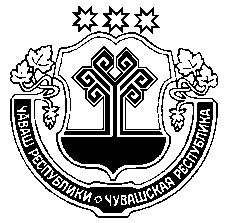 Чувашская РеспубликаАдминистрацияМоргаушского муниципального округаПОСТАНОВЛЕНИЕ27.02.2023 г. № 358с. МоргаушиГлава Моргаушского муниципального округаЧувашской РеспубликиА.Н. МатросовПризнак заявителя, уполномоченного лица (законного представителя)Значения признака заявителя, уполномоченного лица (законного представителя)Статус заявителяМолодая семья, имеющая одного ребенка и более, где один из супругов не является гражданином Российской Федерации, а также неполная молодая семья, состоящая из одного молодого родителя, являющегося гражданином Российской ФедерацииСтатус уполномоченного лица (законного представителя) заявителяДокументы могут быть поданы от имени молодой семьи одним из ее совершеннолетних членов либо иным уполномоченным лицом при наличии надлежащим образом оформленных полномочий